SİNOP ALEADDİN ŞAHİN CADDESİ KIYI KORUMA YAPISI YAPILMASI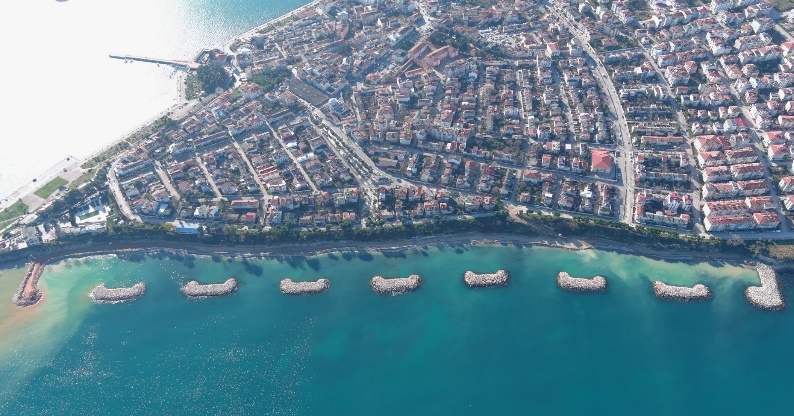 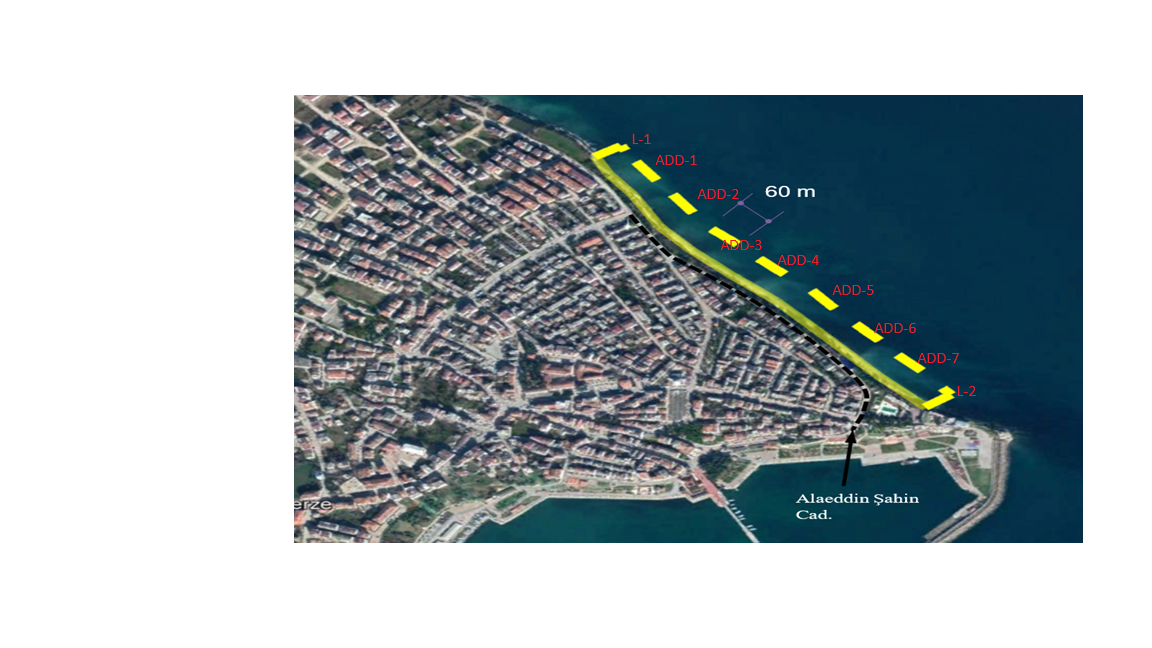 Proje bedeli		: 12.619.000 TL Başlangıç/Bitiş 	: 13.12.2018 – 07.04.2022Teknik Özellikler	: 7 adet 60m Ayrık Dalgakıran, 2 adet L Mahmuz ve 885x20m kum besleme.